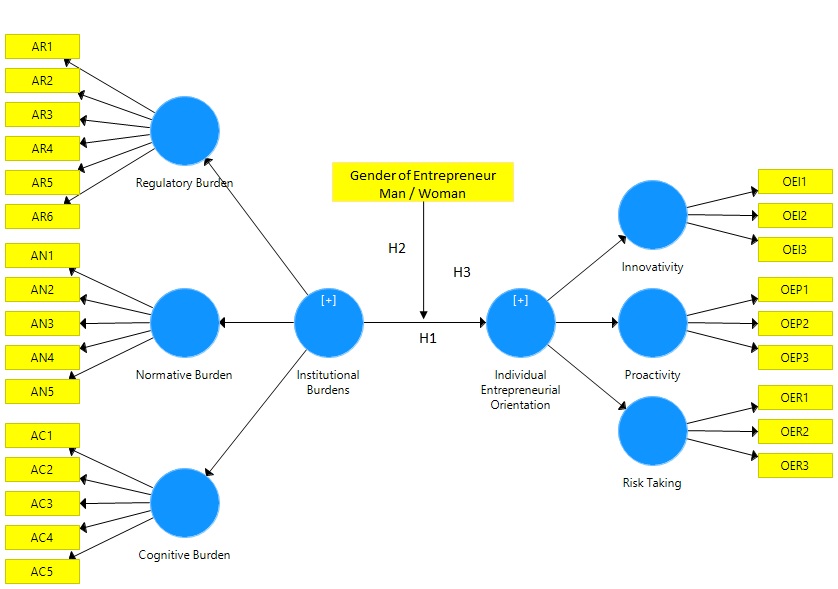 Figure 1. Theoretical model and research hypothesesSource: Own contribution from results obtained with Smart PLS 3. Ringle et al. (2015)Table 2. Discriminant Validity for the Lower Order Constructs Source: Own contribution from results obtained with Smart PLS 3. Ringle et al. (2015).Table 3. Discriminant Validity for the Higher Order ConstructsSource: Own contribution from results obtained with Smart PLS 3. Ringle et al. (2015).Table 4. Descriptive statistics of the constructsTable 5. PLS-SEM Results of the Structural ModelSource: Own contribution from results obtained with Smart PLS 3. Ringle et al. (2015).Table 6. PLS-Multigroup AnalysisSource: Own contribution from results obtained with Smart PLS 3. Ringle et al. (2015).Lower Order Constructs(LOCs)IndicatorsConvergent ValidityConvergent ValidityConvergent ValidityConvergent ValidityInternal Consistency ReliabilityInternal Consistency ReliabilityLower Order Constructs(LOCs)IndicatorsLoadingsIndicator Reliabilityt-valuesAVEComposite ReliabilityCronbach’s Alpha Lower Order Constructs(LOCs)Indicators>0.708>0.5>2.57>0.5>0.7>0.7Regulatory Burden AR10.7910.62630.1770.6310.8950.854Regulatory Burden AR20.7740.59925.9720.6310.8950.854Regulatory Burden AR40.7890.62228.2340.6310.8950.854Regulatory Burden AR50.8180.66930.9200.6310.8950.854Regulatory Burden AR60.8000.64033.3580.6310.8950.854Normative Burden AN10.8400.70628.4910.7260.8880.810Normative Burden AN20.9020.81482.4930.7260.8880.810Normative Burden AN30.8100.65631.1520.7260.8880.810CognitiveBurden AC30.8470.71743.3520.7210.8860.806CognitiveBurden AC40.8270.68433.9890.7210.8860.806CognitiveBurden AC50.8720.76054.6730.7210.8860.806Innovativity OEI10.9080.82493.3580.8190.9000.779Innovativity OEI30.9020.81476.4470.8190.9000.779Proactivity OEP10.8180.66938.4860.6970.8740.783Proactivity OEP20.8400.70639.4860.6970.8740.783Proactivity OEP30.8460.71642.1480.6970.8740.783Risk Taking OER20.8970.80566.3370.7870.8810.730Risk Taking OER30.8780.77143.7460.7870.8810.730Higher Order Constructs(HOCs)ConstructPath CoefficientsPath Coefficientst-valuesAVEComposite ReliabilityCronbach’s Alpha InstitutionalBurdens Regulatory0.9380.938111.6160.5020.9170.899InstitutionalBurdens Normative0.8620.86259.9770.5020.9170.899InstitutionalBurdens Cognitive0.7240.72417.4910.5020.9170.899Individual Entrepreneurial Orientation Innovativity0.8080.80833.4930.5030.8760.833Individual Entrepreneurial Orientation Proactivity0.8900.89054.5990.5030.8760.833Individual Entrepreneurial Orientation Risk Taking0.7100.71020.9260.5030.8760.833Lower Order ConstructsRegulatory BurdenNormative BurdenCognitive BurdenInnovativityProactivityRisk TakingLower Order ConstructsAVE= 0.631AVE= 0.726AVE= 0.721AVE= 0.819AVE= 0.697AVE= 0.787Regulatory Burden0.7940.8910.6450.3360.4180.451Normative Burden0.7480.8520.5330.3340.3830.495Cognitive Burden0.5370.4330.8490.3280.3950.385Innovativity0.2740.2680.2600.9050.7600.498Proactivity0.3420.3080.3140.5930.8350.599Risk Taking0.3550.3810.2940.3780.4540.887NOTE: The diagonal numbers (in bold) represent the square root of the AVE values (for reflective constructs). Above the diagonal the HTMT.90 correlations ratio Test is presented; below the diagonal, the Fornell-Larcker criterion test is presented.NOTE: The diagonal numbers (in bold) represent the square root of the AVE values (for reflective constructs). Above the diagonal the HTMT.90 correlations ratio Test is presented; below the diagonal, the Fornell-Larcker criterion test is presented.NOTE: The diagonal numbers (in bold) represent the square root of the AVE values (for reflective constructs). Above the diagonal the HTMT.90 correlations ratio Test is presented; below the diagonal, the Fornell-Larcker criterion test is presented.NOTE: The diagonal numbers (in bold) represent the square root of the AVE values (for reflective constructs). Above the diagonal the HTMT.90 correlations ratio Test is presented; below the diagonal, the Fornell-Larcker criterion test is presented.NOTE: The diagonal numbers (in bold) represent the square root of the AVE values (for reflective constructs). Above the diagonal the HTMT.90 correlations ratio Test is presented; below the diagonal, the Fornell-Larcker criterion test is presented.NOTE: The diagonal numbers (in bold) represent the square root of the AVE values (for reflective constructs). Above the diagonal the HTMT.90 correlations ratio Test is presented; below the diagonal, the Fornell-Larcker criterion test is presented.NOTE: The diagonal numbers (in bold) represent the square root of the AVE values (for reflective constructs). Above the diagonal the HTMT.90 correlations ratio Test is presented; below the diagonal, the Fornell-Larcker criterion test is presented.Higher Order ConstructsInstitutional BurdensIndividual Entrepreneurial OrientationHigher Order ConstructsAVE= 0.502AVE= 0.503Institutional Burdens0.7090.520Individual Entrepreneurial Orientation0.4470.709 NOTE: The diagonal numbers (in bold) represent the square root of the AVE values (for reflective constructs). Above the diagonal the HTMT.85 correlations ratio Test is presented; below the diagonal, the Fornell-Larcker criterion test is presented. NOTE: The diagonal numbers (in bold) represent the square root of the AVE values (for reflective constructs). Above the diagonal the HTMT.85 correlations ratio Test is presented; below the diagonal, the Fornell-Larcker criterion test is presented. NOTE: The diagonal numbers (in bold) represent the square root of the AVE values (for reflective constructs). Above the diagonal the HTMT.85 correlations ratio Test is presented; below the diagonal, the Fornell-Larcker criterion test is presented.Higher Order Construct.Variable MaleMaleFemaleFemaleHigher Order Construct.Variable MeanStandard DeviationMeanStandard DeviationInstitutional       BurdensRegulative burden3.140.832.870.89Institutional       BurdensNormative burden3.950.673.640.72Institutional       BurdensCognitive burden3.300.663.130.65Entrepreneurial OrientationInnovativity3.540.843.690.73Entrepreneurial OrientationProactivity3.610.763.670.67Entrepreneurial OrientationRisk Taking3.710.693.740.59HypothesesPathStandardized Coefficient                  βt-value           R²H1: The institutional burdens affect significantly the individual entrepreneurial orientation of Aguascalientes City’s micro and small businessInstitutional Burdens → Individual Entrepreneurial Orientation0.447***9.0640.2500.201H2: The institutional burdens affect significantly the individual entrepreneurial orientation of Aguascalientes City’s micro and small business created by man.Institutional Burdens by man entrepreneur → Individual Entrepreneurial Orientation0.515***8.5960.3610.265H3: The institutional burdens affect significantly the individual entrepreneurial orientation of Aguascalientes City’s micro and small business created by woman.Institutional Burdens by woman entrepreneur → Individual Entrepreneurial Orientation0.340***3.9580.1310.116Significance: *** = p<0.001; ** = p<0.05 effect sizes: >0.02= Small effect; >0.15 = Medium effect; >0.35 Large effect (Cohen, 1988).R2 values: >0.20 = Weak; >0.33 Moderate; >0.67 = Substantial (Chin, 1998).Significance: *** = p<0.001; ** = p<0.05 effect sizes: >0.02= Small effect; >0.15 = Medium effect; >0.35 Large effect (Cohen, 1988).R2 values: >0.20 = Weak; >0.33 Moderate; >0.67 = Substantial (Chin, 1998).Significance: *** = p<0.001; ** = p<0.05 effect sizes: >0.02= Small effect; >0.15 = Medium effect; >0.35 Large effect (Cohen, 1988).R2 values: >0.20 = Weak; >0.33 Moderate; >0.67 = Substantial (Chin, 1998).Significance: *** = p<0.001; ** = p<0.05 effect sizes: >0.02= Small effect; >0.15 = Medium effect; >0.35 Large effect (Cohen, 1988).R2 values: >0.20 = Weak; >0.33 Moderate; >0.67 = Substantial (Chin, 1998).Significance: *** = p<0.001; ** = p<0.05 effect sizes: >0.02= Small effect; >0.15 = Medium effect; >0.35 Large effect (Cohen, 1988).R2 values: >0.20 = Weak; >0.33 Moderate; >0.67 = Substantial (Chin, 1998).Significance: *** = p<0.001; ** = p<0.05 effect sizes: >0.02= Small effect; >0.15 = Medium effect; >0.35 Large effect (Cohen, 1988).R2 values: >0.20 = Weak; >0.33 Moderate; >0.67 = Substantial (Chin, 1998).PathPath CoefficientGroup: ManPath CoefficientGroup: WomanPath CoefficientDifferencep-value Man vs Woman       Institutional Burdens → Individual Entrepreneurial Orientation0.515***0.340***0.175**0.046Significance: *** p<0.001; **p<0.05Significance: *** p<0.001; **p<0.05Significance: *** p<0.001; **p<0.05Significance: *** p<0.001; **p<0.05Significance: *** p<0.001; **p<0.05